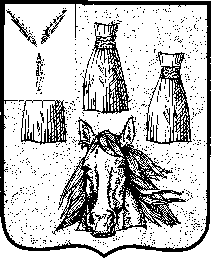 ГЛАВАСвятославского муниципального образованияСамойловского муниципального района Саратовской областиПОСТАНОВЛЕНИЕ № 80от  15 ноября 2021 г.	 						с.Святославка На основании статьи 28 Федерального закона от 06 октября 2003 года №131-ФЗ «Об общих принципах организации местного самоуправления в Российской Федерации», Устава Святославского муниципального образования Самойловского муниципального района Саратовской области, Положения о бюджетном процессе в Святославском муниципальном образовании Самойловском муниципальном районе Саратовской области, утвержденного решением сельского Совета Святославского муниципального образования Самойловского муниципального района от 05.11.2019 г. № 72,  ПОСТАНОВЛЯЮ:Вынести на публичные слушания с участием граждан, проживающих на территории Святославского муниципального образования  Самойловского муниципального района проект решения о бюджете Святославского муниципального образования  Самойловского муниципального района Саратовской области на 2022 год и плановый период 2023-2024 годов согласно приложения к настоящему постановлению.Назначить на 29 ноября 2021 года в 11:00 в здании администрации Святославского муниципального образования по адресу: с. Святославка, ул. Кооперативная, 2 «А» публичные слушания по проекту решения о бюджете Святославского муниципального образования Самойловского муниципального района Саратовской области на 2022 год и плановый период 2023-2024 годов.Поручить администрации Святославского муниципального образования Самойловского муниципального района Саратовской области организацию проведения публичных слушаний по обсуждению проекта решения о бюджете Святославского муниципального образования Самойловского муниципального района Саратовской области на 2022 год и плановый период 2023-2024 годов.Замечания и предложения в письменной форме граждане вправе представить организатору публичных слушаний в срок со дня официального опубликования настоящего постановления до 26 ноября 2021 года по рабочим дням с 08:00 до 16:00 часов по адресу: Саратовская область, Самойловский район, с. Святославка, ул. Кооперативная, 2 «А».Настоящее постановление опубликовать в средствах массовой информации газете «Земля Самойловская» без табличных приложений к проекту решения, и на Портале муниципальных образований» http://muob.ru в полном объеме с приложениями к настоящему постановлению, и разместить на официальном сайте администрации Святославского муниципального образования Самойловского муниципального района в сети «Интернет» http:// svyatslav.ru/.Настоящее постановление вступает в силу со дня официального опубликования.Глава Святославскогомуниципального образования                                     А.М.Бескровный Приложение к постановлениюГлавы Святославского муниципального образования Самойловского муниципального района от 15 ноября 2021 г. № 80                                                                                   ПРОЕКТСельский СоветСвятославского муниципального образования                Самойловского муниципального района Саратовской областиРЕШЕНИЕ№ от .12.2021 г.							с. СвятославкаО бюджете Святославского муниципального образования Самойловского муниципального района Саратовской области на 2022 год и на плановый период 2023 и 2024 годов1. Основные характеристики бюджета Святославского муниципального образования Самойловского муниципального района Саратовской области на 2022 год и на плановый период 2023 и 2024 годов1) Утвердить основные характеристики бюджета Святославского муниципального образования Самойловского муниципального района Саратовской области на 2022 год:- общий объем доходов в сумме 23852100,00 рублей;- общий объем расходов в сумме 23852100,00 рублей;-дефицит бюджета в сумме 0,00 рублей2) Утвердить основные характеристики бюджета Святославского муниципального образования Самойловского муниципального района Саратовской области на 2023 год и на 2024 годы:-общий объем доходов 2023 год в сумме 17035000,00 рублей и на 2024 год в сумме 17733300,00 рублей;- общий объем расходов на 2023 год в сумме 17 451 140  рублей 00 копеек, в том числе условно утвержденные расходы в сумме 416 140 рублей 00 копеек и на 2024 год в сумме 18 599 840 рублей 00 копеек, в том числе условно утвержденные расходы в сумме 866 540 рублей 00 копеек;- дефицит бюджета на 2023 год в сумме 0,00 рублей и на 2024 год в сумме 0,00 рублей.2. Доходы бюджета Святославского муниципального образования Самойловского муниципального района Саратовской областиУтвердить распределение доходов бюджета Святославского муниципального образования Самойловского муниципального района Саратовской области на 2022 год и на плановый период 2023 и 2024 годов согласно приложению 1 к настоящему Решению.3. Особенности администрирования доходов бюджета Святославского муниципального образования Самойловского муниципального района Саратовской области в 2022 году.Установить, что информационное взаимодействие между управлением Федерального казначейства по Саратовской области и администраторами доходов бюджета Святославского муниципального образования Самойловского муниципального района Саратовской области может осуществляться через следующие уполномоченные органы:-Муниципальное казенное учреждение «Централизованная бухгалтерия администраций муниципальных образований Самойловского района»;-Финансовое управление администрации Самойловского муниципального района.4. Бюджетные ассигнования  бюджета Святославского муниципального образования Самойловского муниципального района Саратовской области на 2022 год и на плановый период 2023 и 2024 годов.1. Утвердить:- ведомственную структуру расходов  бюджета Святославского муниципального образования Самойловского муниципального района Саратовской области на 2022 год и на плановый период 2023 и 2024 годов согласно приложению 2 к настоящему Решению;- распределение бюджетных ассигнований по разделам, подразделам, целевым статьям (муниципальных программ муниципального образования и непрограммным направлениям деятельности). группам и подгруппам видов расходов классификации расходов бюджета Святославского муниципального образования Самойловского муниципального района Саратовской области на 2022 год и на плановый период 2023 и 2024 годов согласно приложению 3 к настоящему Решению;-перечень муниципальных программ и объем бюджетных ассигнований на их реализацию согласно приложению 4 к настоящему Решению. 2. Установить, что субсидии юридическим лицам (за исключением субсидий государственным (муниципальным) учреждениям), а также субсидий, указанных в пунктах 6-8 статьи 78 Бюджетного кодекса Российской Федерации), индивидуальным предпринимателям, а также физическим лицам - производителям товаров, работ, услуг,  предоставляются в соответствии со сводной бюджетной росписью местного бюджета за счет бюджетных ассигнований и в пределах утвержденных лимитов бюджетных обязательств путем перечисления средств субсидий на расчетные счета получателей субсидий, открытые в кредитных организациях, за исключением субсидий, указанных в части 6 статьи 5 Федерального закона  «О федеральном бюджете на 2022 год и на плановый период 2023 и 2024 годов» Случаи предоставления субсидий юридическим лицам (за исключением субсидий государственным (муниципальным) учреждениям, а также субсидий, указанных в пунктах 6 - 8 статьи 78 Бюджетного кодекса Российской Федерации), индивидуальным предпринимателям, а также физическим лицам – производителям товаров, работ, услуг устанавливаются нормативными правовыми актами Администрации Самойловского муниципального района Саратовской области.5. Межбюджетные трансферты, предоставляемые из местного бюджета бюджету муниципального образования.1.Утвердить межбюджетные трансферты, передаваемые бюджетам муниципальных районов из бюджетов поселений по осуществлению полномочий по формированию, учету, исполнению бюджета в соответствии с заключенными соглашениями на 2022 год в сумме 343700,00 руб. и на плановый период 2023 года в сумме 356300,00 руб., 2024 год в сумме 369300,00 руб. 6. Источники финансирования дефицита местного бюджета, муниципальные внутренние заимствования, муниципальный внутренний долг Святославского муниципального образования Самойловского муниципального района Саратовской области.1. Утвердить программу муниципальных внутренних заимствований Святославского муниципального образования на 2022 год и на плановый период 2023 и 2024 годов согласно приложению 5 к настоящему Решению2. Установить предельный объем муниципального внутреннего долга Святославского муниципального образования Самойловского муниципального района на 2022 год в сумме 0,00  рублей, на 2023 год в сумме 0,00 рублей и на 2024 год в сумме 0,00 рублей.3. Установить верхний предел муниципального внутреннего долга Святославского муниципального образования Самойловского муниципального района:по состоянию на 1 января 2023 года в сумме 0,00 рублей, в том числе верхний предел долга по муниципальным гарантиям муниципального образования в сумме 0,0 тыс. рублей;по состоянию на 1 января 2024 года в сумме 0,00 рублей, в том числе верхний предел долга по муниципальным гарантиям муниципального образования в сумме 0,0 тыс. рублей;по состоянию на 1 января 2025 года в сумме 0,00 рублей, в том числе верхний предел долга по муниципальным гарантиям муниципального образования в сумме 0,0 тыс. рублей;4. Утвердить программу муниципальных гарантий Святославского муниципального образования Самойловского муниципального района Саратовской области на 2022 и на плановый период 2023 и 2024 годов, согласно приложению 8 к настоящему Решению.7. Учет бюджетных обязательств.Финансовый орган осуществляет в установленном финансовым органом порядке учет бюджетных обязательств, вытекающих из муниципальных контрактов и иных договоров, подлежащих исполнению учреждениями за счет средств местного бюджета.8. Введение в действие отдельных положений.Ввести в действие с 1 января 2022 года следующие положения:- положение о порядке предоставления межбюджетных трансфертов, передаваемых бюджету Самойловского муниципального района из бюджета Святославского муниципального образования на осуществление полномочий  администрацией по формированию, учету, исполнению бюджета в соответствии с заключенными соглашениями, согласно приложению 6 к настоящему Решению;- положение о порядке предоставления межбюджетных трансфертов, передаваемых бюджету Самойловского муниципального района из бюджета Святославского муниципального образования на осуществление полномочий  финуправлением по формированию, учету, исполнению бюджета в соответствии с заключенными соглашениями, согласно приложению 7 к настоящему Решению;9. Особенности исполнения бюджета Святославского муниципального образования Самойловского муниципального района Саратовской области.1. Администрация Святославского муниципального образования Самойловского муниципального района Саратовской области обеспечивает направление в 2022 году остатков средств местного бюджета в объеме до 2000000 рублей 00 копеек, находящихся по состоянию на 1 января 2022 года, на счете бюджета Святославского муниципального образования Самойловского муниципального района Саратовской области на покрытие временных кассовых разрывов. 2. Утвердить размер резервного фонда Администрации Святославского муниципального образования  Самойловского муниципального района Саратовской области на 2022 год в сумме  10000 рублей 00 коп., на 2023 год в сумме 10000 рублей 00 коп и на 2024 год в сумме 10000 рублей 00 коп.3. Установить в соответствии со статьей 8 Решения Сельского Совета Святославского муниципального образования Самойловского муниципального района Саратовской области от 05 ноября 2019 года № 72 «О бюджетном процессе в Святославском муниципальном образовании Самойловского муниципального района Саратовской области» следующие дополнительные основания для внесения изменений в сводную бюджетную роспись бюджета муниципального района без внесения изменений в настоящее Решение:1) внесение в установленном порядке изменений в муниципальные программы муниципального образования в части перераспределения бюджетных ассигнований между мероприятиями программы и (или) изменения состава мероприятий муниципальной программы муниципального образования в пределах общего объема бюджетных ассигнований, утвержденного настоящим Решением на финансовое обеспечение реализации муниципальной программы муниципального образования;2) перераспределение бюджетных ассигнований по кодам бюджетной классификации расходов в пределах средств, предусмотренных соответствующим главным распорядителям средств бюджета муниципального образования, в целях:реализации мероприятий, связанных с профилактикой и устранением последствий распространения коронавирусной инфекции;3) перераспределение бюджетных ассигнований между главными распорядителями средств  бюджета муниципального образования, разделами, подразделами, целевыми статьями и видами расходов классификации расходов бюджета муниципального района, мероприятиями муниципальной программы муниципального образования  в пределах общего объема средств, предусмотренных на мероприятия муниципальных программ;4) увеличение (уменьшение) бюджетных ассигнований на сумму средств целевого назначения, поступающих (планируемых к поступлению) в бюджет муниципального образования (возвращаемых (планируемых к уменьшению) из бюджета) от юридических и физических лиц;5) увеличение бюджетных ассигнований на сумму средств, поступающих из муниципального  района, зачисляемых на основе соглашений (договоров) и иных нормативных правовых актов, в том числе поступивших сверх сумм, утвержденных настоящим Решением; 6) увеличение бюджетных ассигнований на сумму не использованных по состоянию на 1 января 2022 года остатков бюджетных ассигнований муниципального дорожного фонда и на сумму положительной разницы между фактически поступившим и прогнозировавшимся объемом доходов бюджета муниципального образования, учитываемых при формировании муниципального дорожного фонда в 2021 году, для последующего использования по установленным Администраци Святославского муниципального образования Самойловского муниципального района направлениям расходования.4. Установить исходя из прогнозируемого уровня инфляции (декабрь 2022  к декабрю 2021 года) размер индексации с 1 октября 2022 года на 3,8 процента, с 1 октября 2023 года на 3,8 процента, с 1 октября 2024 года на 3,7 процента: - размеров денежного вознаграждения лицам, замещающим муниципальные должности; - должностных окладов лиц, замещающих должности муниципальной службы;3. Администрация Святославского муниципального образования Самойловского муниципального района Саратовской области не вправе принимать решения, приводящие к увеличению в 2021 году численности муниципальных служащих муниципального образования.  10. Настоящее решение опубликовать на Портале муниципальных образований http://miob.ru в полном объеме с приложениями к настоящему решению,  и разместить на официальном сайте администрации Святославского муниципального образования Самойловского муниципального района в сети Интернет http:// svyatslav.ru/.11. Настоящее Решение вступает в силу с 1 января 2022 года.12. Контроль за исполнением настоящего решения возложить на постоянную комиссию сельского Совета Святославского муниципального образования по бюджетно-финансовым вопросам, инвестиционной политике, налогам, использованию муниципальной собственности.Глава Святославскогомуниципального образования                                    Бескровный А.М.О назначении публичных слушаний по проекту решения о бюджете Святославского муниципального образования Самойловского муниципального района Саратовской области на 2022 год и плановый период 2023-2024 годов»